         9 ЛИСТОПАДА — ДЕНЬ УКРАЇНСЬКОЇ ПИСЕМНОСТІ ТА МОВИСЦЕНАРІЙ ЗАХОДУМета:сприятиусвідомленнюзначеннярідноїмови; виховуватипрагненняпередатинащадкам наш скарб — українськумову.Обладнання:святково прибрана зала, крилатівислови про мовуПеребіг заходуВчитель. Доброго дня вам, шановні друзі! Вітаємо вас на святі «Писемності та рідної мови!» Віримо, що у цій світлиці зібралися щирі українці, котрим не байдужа доля рідного слова.Батьківщина починається з батька і матері, з оселі, де ви вперше побачили світ, з мови, якою розмовляють ваші батьки, з подвір’я , по якому ви бігали, з села чи міста, з України, де ви народилися. А Україна – це наша Батьківщина.1-й ученьЗемля моя, найкраща і єдина!Я спів твій серденьком своїм ловлю!Моя найкраща в світі Україна,Я щиро й віддано тебе люблю!2-й ученьМій край чудовий — Україна!Тут народились ти і я.Тут над ставком верба й калина,Чарівна пісня солов’я.3-й ученьВсе найдорожче в цілім світі,Бо тут почався наш політ.Цвітуть волошки сині в житі,Звідсіль ведуть дороги в світ.4-й ученьА найдорожча рідна мова —Джерельцем радісно дзвенить.І мила пісня колискова,Чумацький Шлях кудись зорить.5-й ученьУсе найкраще і єдине,І радощі усі, й жалі…Мій рідний краю, Українонайкраще місце на землі!Пісня «Музика рідного дому» (відеокліп)Ведучий. "Вивчайте, любіть свою мову, як світлу Вітчизну любіть!" - під таким закликом, взятим з вірша видатного українського поета В.Сосюри, проходитиме наше свято. Бо чого ж ми варті в світі без рідної мови?! Вона є скарбницею народних духовних надбань, оберегів наших звичаїв і традицій.Ведучий. Ми — українці. Живемо у вільній незалежній державі — Україні. Розмовляємо рідною державною мовою. А мова в нас красива і багата, мелодійна і щира, як і душа нашого народу.Ведучий. 9 листопада – День української писемності та мови. Це одне з Наймолодших державних свят. Його запроваджено 1997 року за ініціативоюВсеукраїнського товариства “Просвіта” імені Тараса Шевченка.Ведучий. Улистопаді 1997 р. Був виданий указ Президента України “Про День Української писемності та мови”. У ньому сказано, що за ініціативою громадськихорганізацій та з урахуванням важливої ролі української мови в консолідації українського суспільства встановлено День української писемності та мови. Свято відзначається щорічно 9 листопада в день вшанування пам’яті Преподобного Нестора-ЛітописцяВедуча. Дослідники вважають,що саме з Нестора Літописця(1056-1114рр.) –першого українського історика, видатного письменника та мислителя, ченця Києво-Печерської лаври, починається писемна українська мова.Ведуча. Преподобний Нестор Літописець—киянин, у 17 років прийшов у Києво-Печерську лавру послушником. Прийняв його сам засновник монастиря  преподобний Феодосій. Найвизначнішою працею Нестора Літописця є «Повість минулих літ»-- перша в Київській Русі пам’ятка про історичні події з кінця ХІ ст. до 1113року. Який шлях подолали наші друзі-літери у дорозі до БУКВАРЯ, якою чарівною є рідна наша мова, ми спробуємо сьогодні дослідити.Ведучий. Розпочинаємо  «Літературно-мовний КВК» між учнями Сулимівського навчально-виховного комплексу. В грі будуть змагатися дві команди: «Калина» та «Українці». Журі працюватиме в такому складі:Ведучий. Команди готові? На старт!І. конкурс -  Вітання команд «Знайомство»Надаємо слово команді  «Калина».                       Капітан команди –Капітан:  - Команда, наш девіз:                                          (Всі гравці команди говорять девіз)                                                            Команда «Калина»                                                   Девіз:Без верби і калини - нема України.Ми українці — велика родина, Мова і пісня у нас солов’їна! Квітне в садочку червона калина, Рідна земля для нас всіх — Україна.Ведучий.Надаємо слово команді  «Українці». Капітан команди – 2.Команда«Українці»                                                    Капітан:  - Команда, наш девіз:Девіз:Пишаємось й радіємо, що рідною мовою володіємо.Ми-діти українці Вкраїнського ми роду.Бо українці - то є назва Славного народуВедучий:Добре, молодці! Отже, розпочинаємо змагання. Уважно прослухайте інформацію.Ведуча. Існує дві слов’янські азбуки: кирилиця та глаголиця. Яка з них є давнішою і яку винайшов слов’янський просвітник Кирило – ось ті питання , що  багато років  хвилюють славістів у всьому світі.Ведуча. Кирилиця – писемність , що відома за книжковими пам’ятками ХІ - ХІІ ст. її азбука складається з 43 літер , у тому числі з 24 грецьких і 19 оригінальних слов’янських. Накреслення літер (графіка) близьке грецькому , візантійському алфавітові.Ведуча. Кирилиця – складна творча переробка грецького алфавіту. До її складу увійшли 19 літер , зовсім невідомих грекам. Накреслення її літер в подальшому стали графічною основою сучасної української, болгарської, російської , білоруської писемності.Ведуча.На відміну від кирилиці, глаголиця має дуже складне накреслення літер у вигляді кружечків і петелек , з’єднаних між собою, що дуже утруднює оволодіння цією системою слов’янського письма. Азбука глаголиці складається з 39 літер.Ведуча. Отже, другий конкурс «Послання предків»Користуючись глаголицею, переведіть літери на кирилицю, прочитайте слова.Ведуча. Писемність є найважливішою складовою частини культури  народу, який  має свою державу , свою мову.Ведуча. Рідна мова… І чується лагідний , теплий голос матері , яким вона будить нас уранці. Хіба ще хтось вміє промовляти такі слова , як наші українські мами ? Адже цілий світ визначає , що українська мова – чудова , мелодійна , багата.Ведучий.3. Конкурс « Мовні заморочки ».Командам необхідно розшифрувати той фразеологізм, який показаний картинкою на екрані проектора, та пояснити його значення. У разі,якщо жодна команда не дає правильної відповіді, питання знімається. Час на обдумування одного питання – 1 хв. Команда, яка першою приготує правильну відповідь, піднімає сигнальну картку та дає відповідь. Якщо відповідь помилкова, право відповіді переходить іншій команді.№1                                                                            №2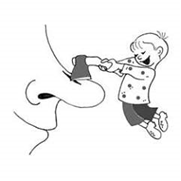 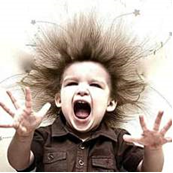                                                                                    Волосся дибки стаєЗарубати на носі                                                      (стало, стане дуже страшно)(добре запам’ятати)           №3                                                                                         №4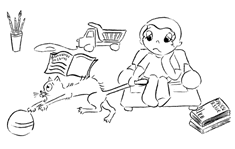 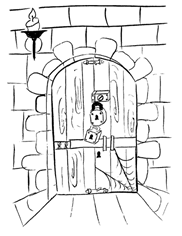 Тягти кота за хвоста                                                          За сімома замками(постійно відкладати виконання                    (позначення чогось далекого, неприступного,                                      необхідної роботи на потім)                                     неможливого для користування)№5                                                                                     №6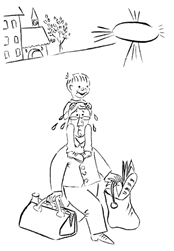 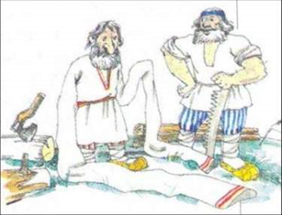               Ноги звісити                                                                                       Засукати рукава (                                                                                                     (ретельно, хвацько взятися за роботу)№7                                                                                      №8                                          Біла ворона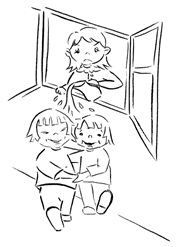 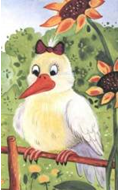 Водою не розіллєш                                           (людина, яка різко відрізняється від інших                        (кріпка дружба)                                                              своєю поведінкою чи своїм зовнішнім виглядом)ІV. Конкурс капітанівВедучий. А тепер, капітани, ви маєте чудову нагоду отримати для своїх команд додаткові бали. Для вас конкурс. Швидко назвати антоніми. За кожну правильну відповідь 1 бал.Команда «Калина»                                                            Команда «Українці»1.Сміятися-плакати                                                             1.Шкідливий-корисний2.  Згадати – забути                                                            2. Хворіти – видужати3.  Ніжний – грубий                                                            3.Прощатися – вітатися4.  Пасивний – активний                                                     4. Щедрість – скупість5.  Працьовитий – лінивий                                                 5.Енергійний – млявий6. Туди – сюди                                                                    6.Там – тут7. Сучасне – минуле                                                           7.Свобода – рабство, неволя8. Захід – схід                                                                     8.Дружба – ворожнеча9. Цікаво – нудно                                                               9. Ганьба – слава10.вниз – вгору                                                                  10. Рано – пізноВедучий. Уміння володіти словом потрібне кожній людині. Той, хто серцем відчуває красу слова, уміє словом передати найтонші відтінки людських думок і переживань, підніметься на високу сходинку справжньої людської культури. І навпаки, низька культура мови збіднює духовний світ людини. Ведучий.   Максим Рильський говорив:                    Як парость виноградної лози,Плекайте мову. Пильно й ненастанноПоліть бур′ян. Чистіша від сльозиВона хай буде. Вірно і слухняноНехай вона щоразу служить вам,Хоч і живе своїм живим життямВедучий. Наступний V. Конкурс  «Редактор»Ведучий. В цьому конкурсі вам треба відредагувати речення та словосполученняКоманда «Калина»                                                            Команда «Українці»1.Сидіти на полу (підлозі).                                    1. Самий кращий малюнок (найкращий).2. Хрустальний світильник (кришталевий).         2. Я не получаю газет (не отримую).3. Земельний участок (ділянка).                            3.  Грошовий перевод (переказ).4. Тут нема печаті (печатки).                                 4.  Дошка об'яв (оголошень).5. Приймати участь (брати).                                   5. Підписка на газети (передплата).Ведучий. Досліджуючи минуле, ми творимо майбутнє. Все надбане людством за тисячоліття ми можемо осягнути завдяки книзі –великому винаходу цивілізації.Ведучий. Збирали і примножили перлинки українського слова для нас відомі поети та письменники минулого. ОголошуємоVI. Літературно-мовний конкурс ( командам задається по 10 запитань-кожне питання-1 бал)Команда «Калина»                                                         Команда «Українці»1. Наука, яка вивчає звуки мови?                                 1. Сьомий відмінок нашої мови.2. Співзвучне закінчення рядків у вірші.                     2. Слова з протилежним значенням.3. Особиста назва людини, що дається їй                    3. Кімната в школі, де здійснюється    після народження?                                                          навчальний процес?4. Невеликий алегоричний твір повчального              4. Головні члени речення.    змісту?5. Наука, яка вивчає частини мови?                             5. Слова, які мають різне звучання,                                                                                              але однакове значення?6. Хто автор цих рядків: «Прийшла, привітала.          6. Автор байки «Лисиця-жалібниця»    Утирала  мої сльози та й поцілувала».7. Пісня, що виконується під час обрядів?                   7. Поетичне перебільшення у творі?8. Частина мови, яка має ступені порівняння,                8. Частина мови, що має чотири   відповідає на питання- який?                                             відміни?9. Твір П.Мирного «Морозенко» -це роман.              9. Знак, яким виділяється пряма                                  Так чи ні?                                                                        мова? 10. Розмова  двох осіб у творі.                                10. Що стоїть між коренем закінченням?                                                                                   Відповіді:Фонетика.                                                                      1. Кличний.                                                                     Рима.                                                                              2.  Антоніми.Ім’я.                                                                                3. Клас.Байка.                                                                             4. Підмет і присудок.Морфологія.                                                                  5. Синоніми.Т.Шевченко «Мені тринадцятий минало».               6. Л.Глібов.Обрядова.                                                                      7. Гіпербола.Прикметник  .                                                               8.  Іменник.Ні.                                                                                  9. Лапки.                                                                                 Діалог.                                                                           10.Суфікс.Вдучий. Ви, мабуть, чули такий вислів: «Народ скаже, як зав’яже». Наш народ багатий на мудрі думки. Наступний конкурс «Продовж думку». За кожну правильну відповідь 1 бал.VII. Конкурс «Продовж думку»Для команди «Калина»1.Не родись красивим, (а родись щасливим).2.Не кажи «гоп», (доки не перескочиш).3.Краще погано їхати, (ніж гарно йти).4.З ким поведешся, (того й наберешся).5.Не одяг красить людину, (а добрі діла).6.Книжка вчить, (як на світі жить).7.Вік живи (і вік учись).8.Наука в ліс не веде, (а з лісу виводить).9.Дурний не пормітить, (а умний не скаже).10.Не кажи не вмію, (а кажи навчусь).Для команди «Українці»1.Більше діла, (менше слів).2.Не той друг, хто медом маже, (а той, що правду каже).3.Без охоти (нема роботи).4.Вчення світ, (а невчення тьма).5.Слово не горобець, (вилетить не спіймаєш).6.Під лежачий камінь (вода не тече).7.Здобудеш освіту – (побачиш більше світу).8.Одна голова добре, (а дві краще).9.Хочеш їсти калачі, (не сиди на печі).10.Бережи плаття знову, (а честь змолоду).Ведучий. Молодці гарно справилися із завданням. А зараз просимо журі оголосити результати.Ведучий. Шановні команди, ви  показали себе справжніми знавцями рідної мови. Тарас Шевченко говорив: «І возвеличимо на диво і розум наш, і наш язик…» VIII.Ведучий. Індивідуальним  домашнім завданням для команд  було підготувати рекламу про українську мову. Запрошуємо команду «Калина» Слово команді-суперниці «Українці»Ведучий. Ось і наближається до кінця наш конкурс. Завершуються змагання юних словесників, підводимо підсумок, підраховуємо результати та визначаємо переможців.( Підведення підсумків гри, визначення та нагородження переможців)Ведучий. Поки журі працює, ми всі разом спробуємо  дібрати слова у вірші  про чарівну мовуЩоб розумним і мудрим стати, треба мову рідну … ( ЗНАТИ ).А щоб вміти говорити, треба рідну мову … ( ВЧИТИ ).Знає кожен з нас чудово – не прожити нам без … ( МОВИ ).Рідна ж мова пелюсткова, мудра, світла … ( СВІТАНКОВА ).Ведучий. А зараз слово журі.Вчитель. У нашій світлиці сьогодні було тепло і світло і затишно.Дякуємо всім за прекрасну гру. Бажаю всім наснаги у вивченні української мови, говоріть нею, спілкуйтеся нею, бо це справді божий дар. 